«Я солдат отважный!»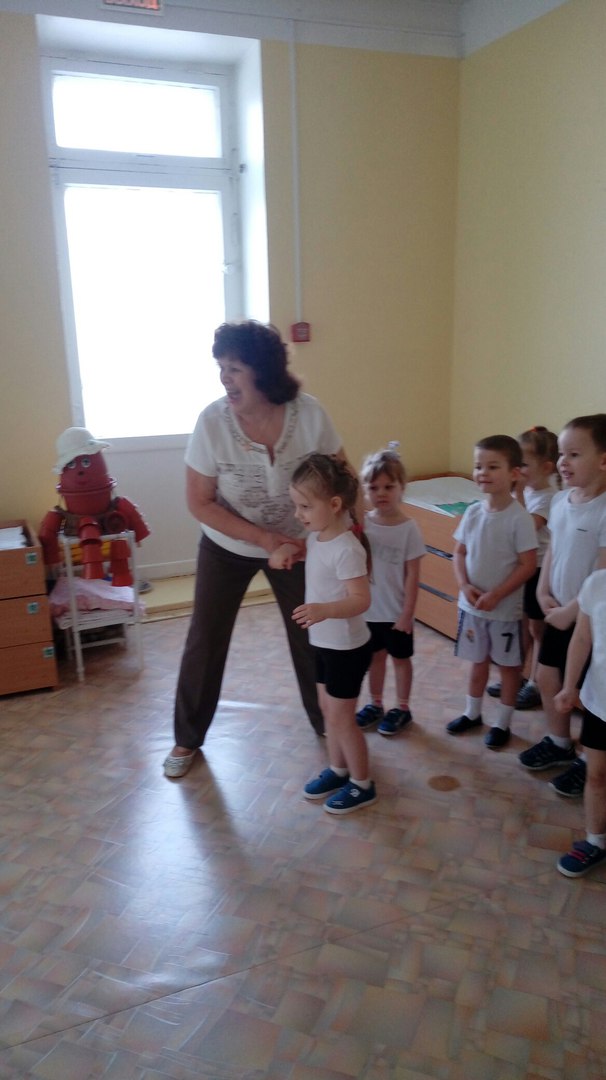 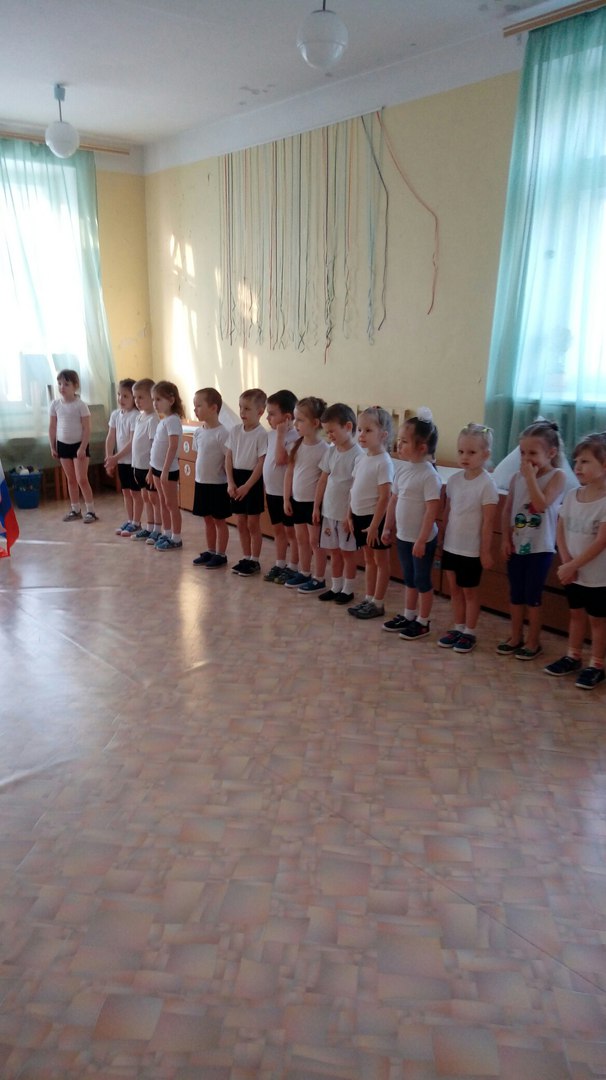 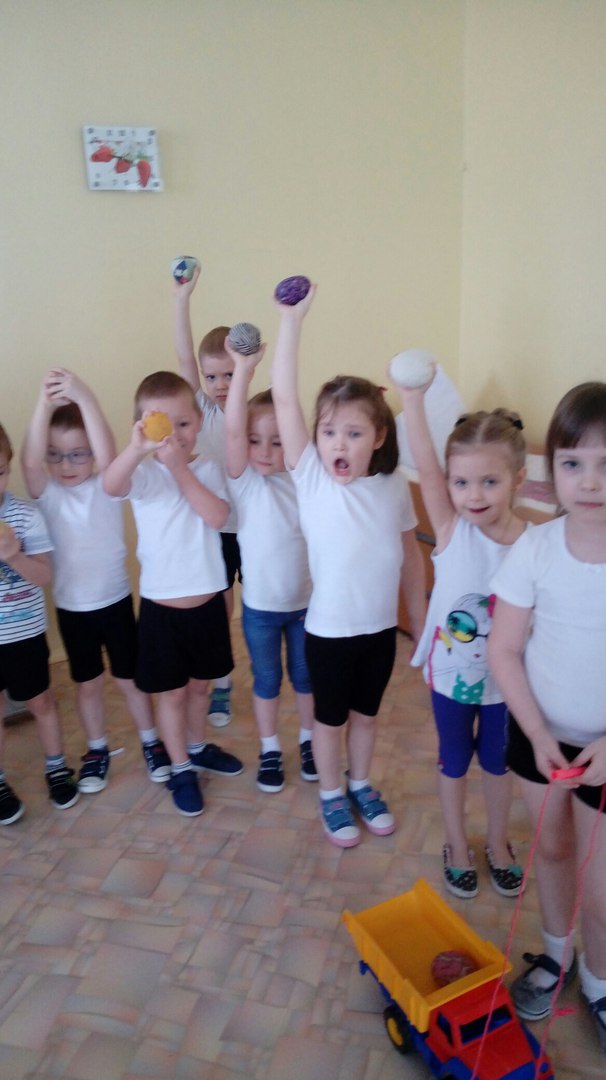 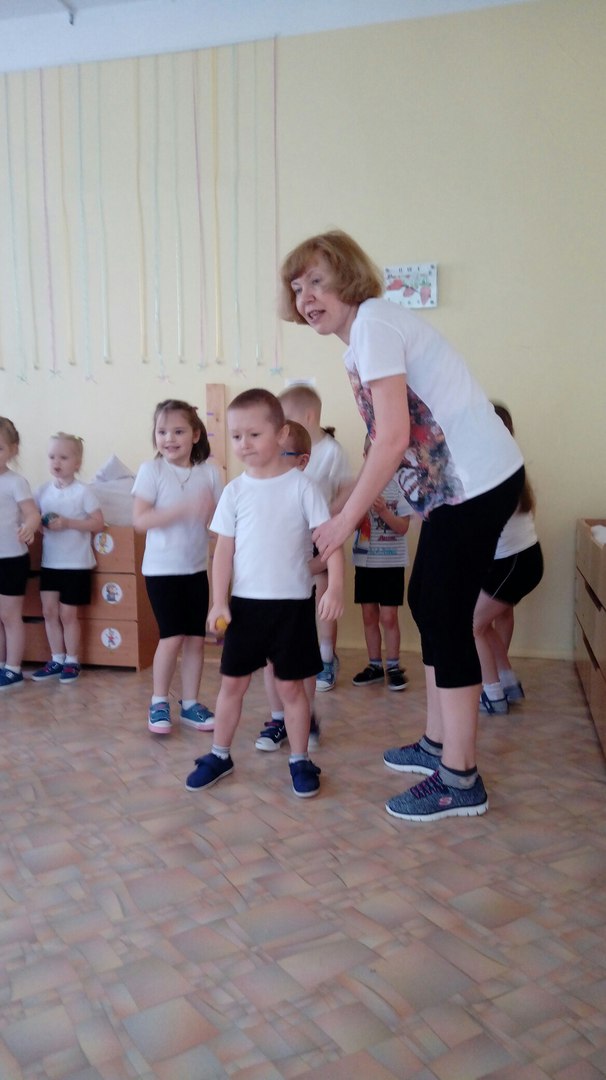 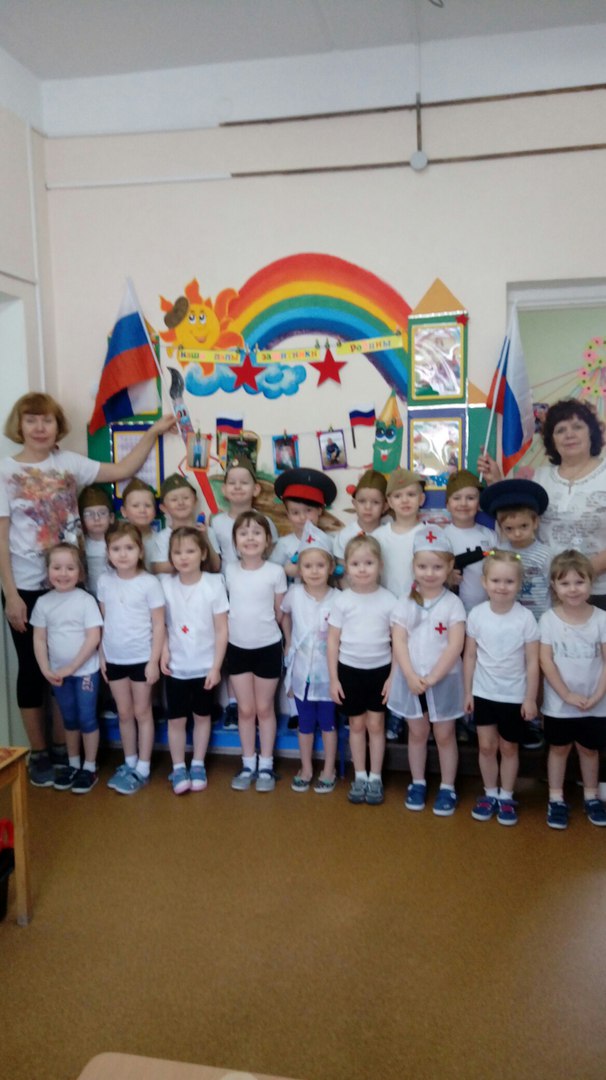 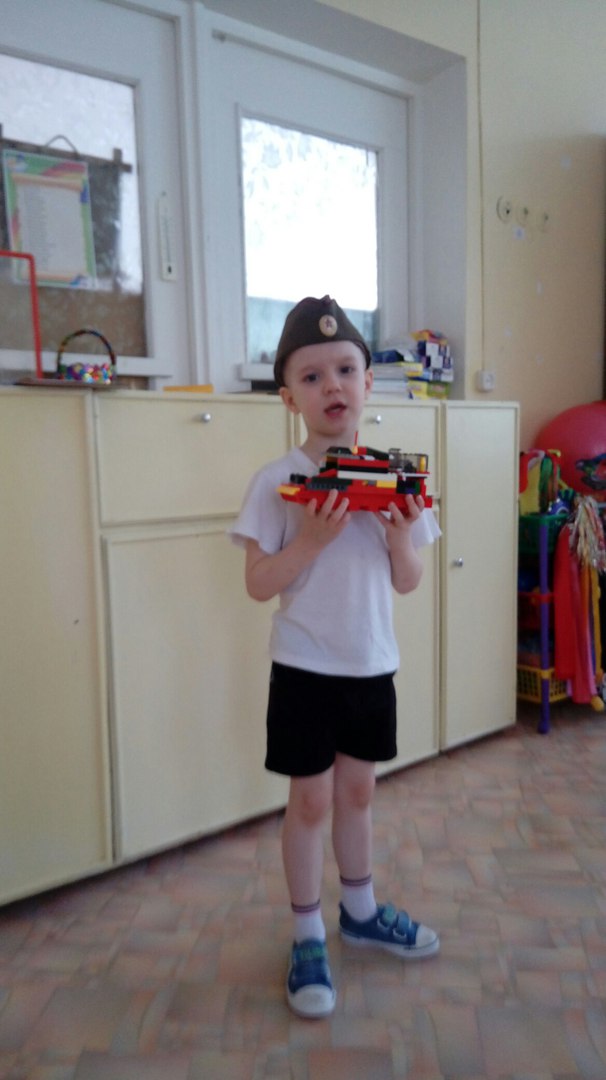 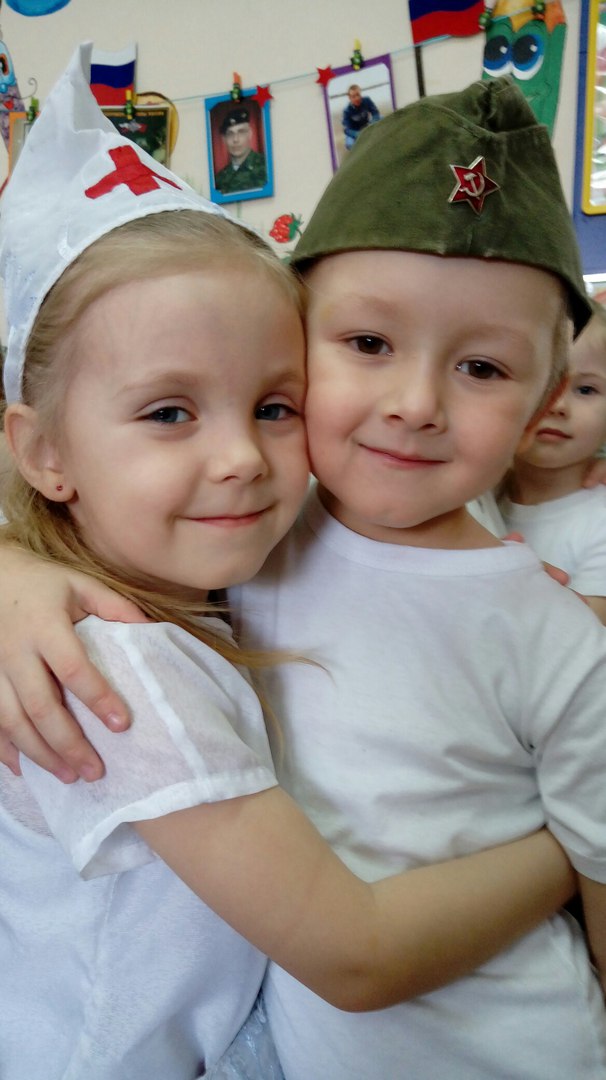 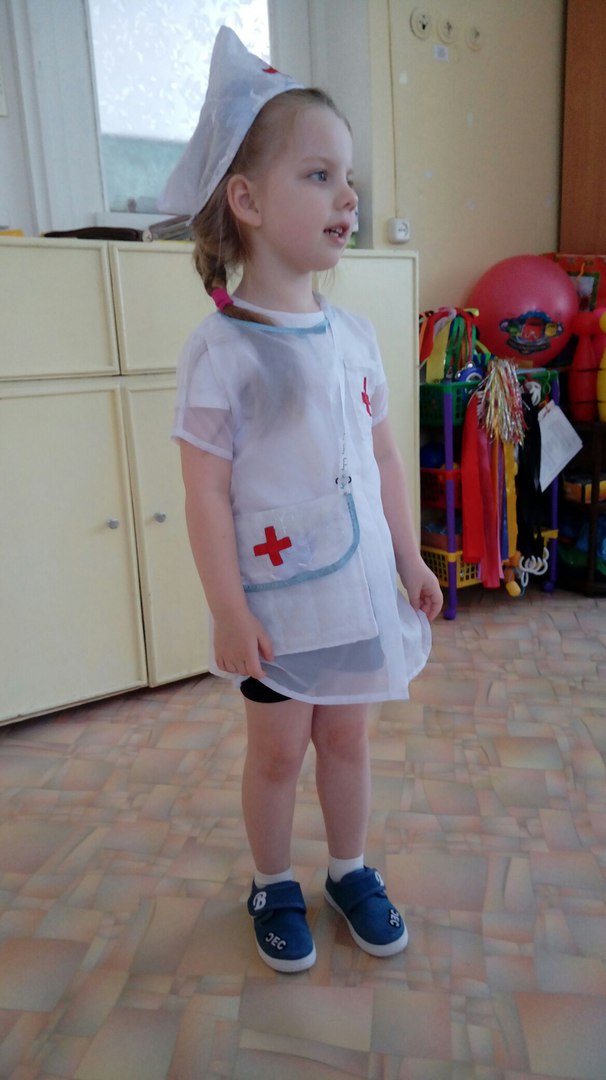 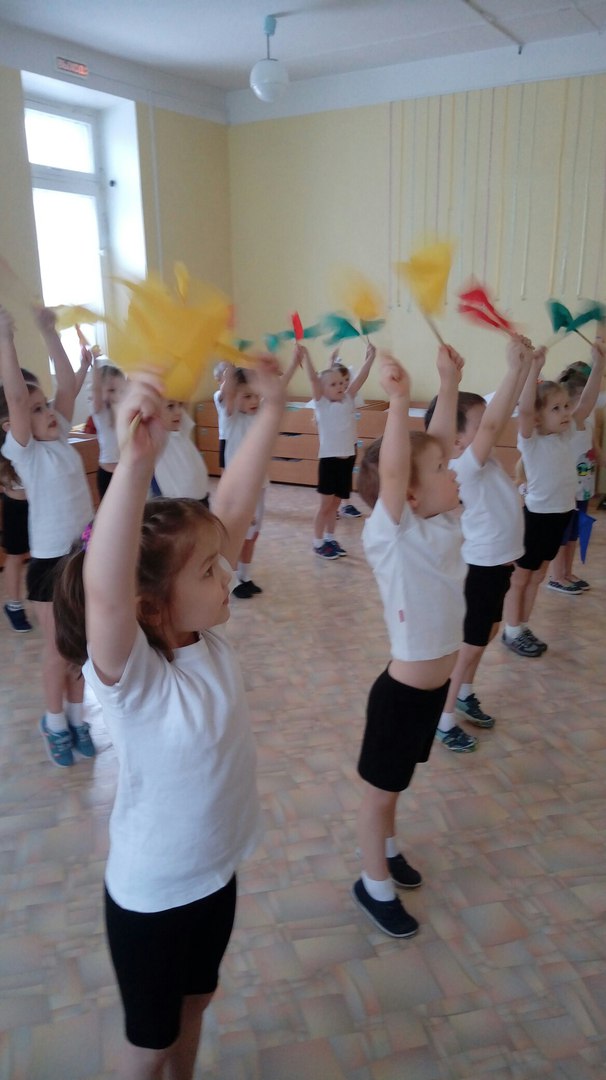 